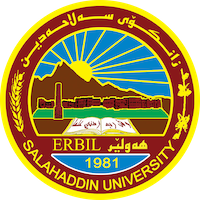 Academic Curriculum Vitae 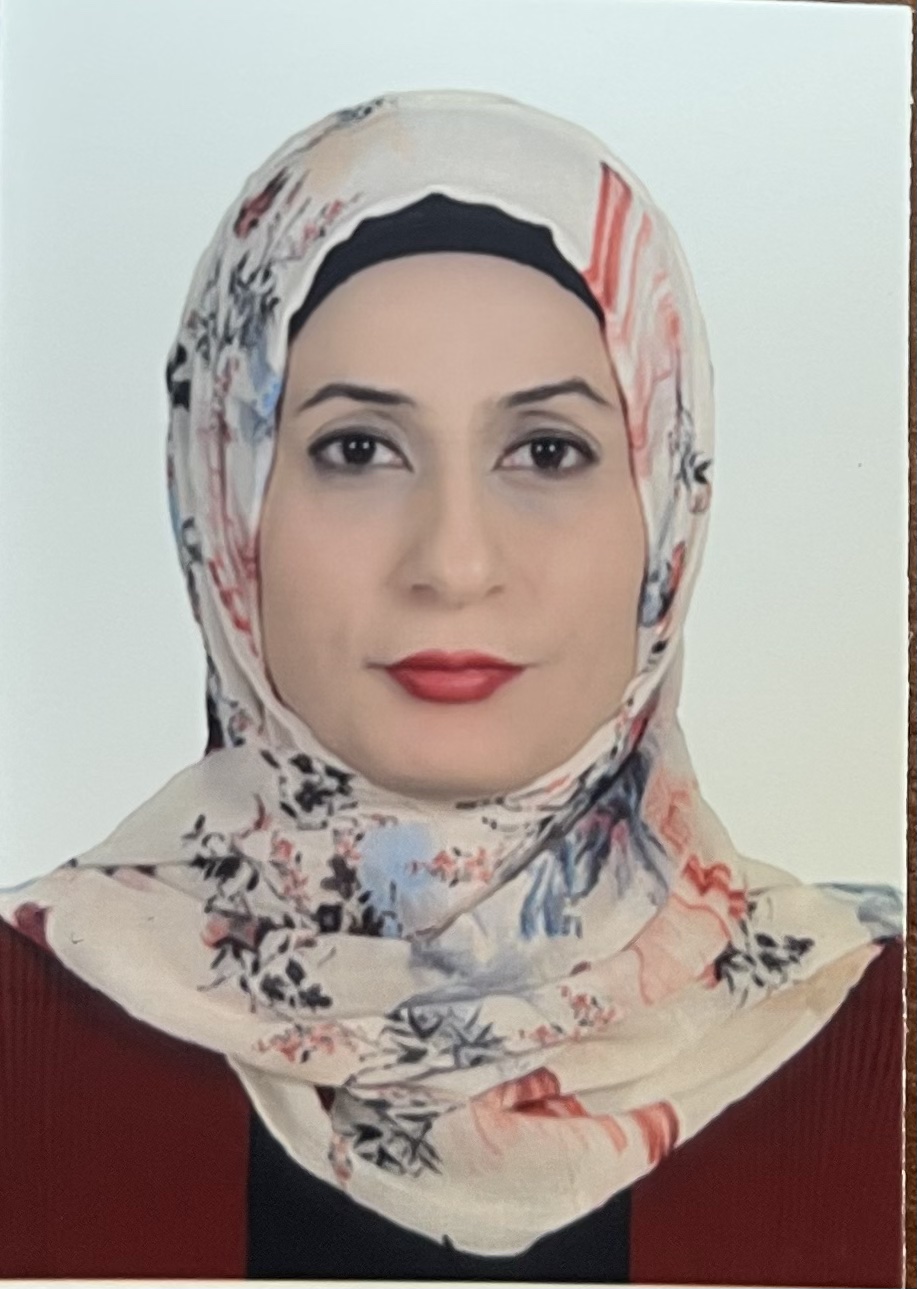 Personal Information:Full Name:Awaz Shamsadin SalihAcademic Title: Assistant Lecturer  Email: (university email) awaz.salih@su.edu.krdMobile:07504886811Education:Master Degree Employment:Salahadin University – College Of Law Qualifications Experience in using computer programs Teaching experience:Experience in giving lectures on corporate law and commercial lawResearch and publicationsNo.Conferences and courses attendedParticipated in several local conferences, including human rights in the Kurdistan regionFunding and academic awards No.Professional memberships Member of the Jurists SyndicateProfessional Social Network Accounts:https://www.researchgate.net/profile/Awaz-Salih